                     ŚWIĘTOKRZYSKIE  CENTRUM  ONKOLOGII                                           AZP 241-134/17                                                                          Kielce, dn.  16.10.2017 r.WSZYSCY  WYKONAWCYWYJAŚNIENIA DOTYCZĄCE SIWZ	Przetarg nieograniczony powyżej 209 tys. euro na Zakup wraz z dostawą leków onkologicznych, leków ogólnych i płynów infuzyjnych dla Apteki Szpitalnej Świętokrzyskiego Centrum Onkologii w Kielcach ogłoszenie o  przetargu opublikowane zostało w Dzienniku Urzędowym Unii Europejskiej nr 2017/S 197-404511 z dnia 13-10-2017 r. Na podstawie Art. 38 ust. 2 ustawy Prawo zamówień publicznych (t.j. Dz. U. z 2015 r. poz. 2164; zm.: Dz. U. z 2016 r. poz.1020.), Zamawiający przekazuje treść zapytań dotyczących zapisów SIWZ wraz z wyjaśnieniami.W przedmiotowym postępowaniu wpłynęły następujące pytania:Pytanie nr 1W związku ze zmianą podstaw wykluczenia wykonawcy z postępowania o udzielenie zamówienia publicznego oraz polityką compliance koncernu, stosownie do art. 96 ustawy Prawo zamówień publicznych oraz § 4 ust 1 Rozporządzenia Ministra Rozwoju w sprawie protokołu postępowania o udzielenie zamówienia publicznego, zwracamy się z prośbą o przekazanie danych figurujących w pkt. 4 protokołu tj. danych dotyczących osób wykonujących czynności w postępowaniu o udzielenie zamówienia.Odpowiedź:Wykaz osób wykonujących czynności w postępowaniu o udzielenie zamówienia:Teresa CzerneckaAnita PykJoanna GajosWioletta KrupaZ poważaniemZ-ca Dyrektora ds. Finansowo- Administracyjnych 
                  mgr Teresa CzerneckaAdres: ul. Artwińskiego , 25-734 Kielce  Sekcja Zamówień Publicznychtel.: (0-41) 36-74-280/474   fax.: (0-41) 36-74071/481strona www: http://www.onkol.kielce.pl/ Email:zampubl@onkol.kielce.pl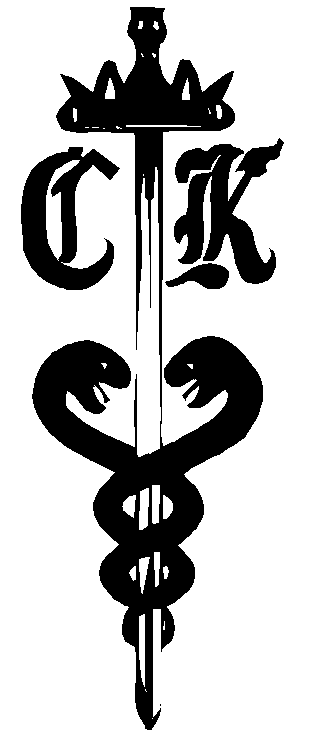 